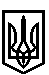 ТРОСТЯНЕЦЬКА СІЛЬСЬКА РАДАСТРИЙСЬКОГО РАЙОНУ ЛЬВІВСЬКОЇХІІ сесія VІІІ скликанняР І Ш Е Н Н Я                 2021 року                     с. Тростянець		                                     ПРОЄКТПро затвердження проєкту землеустрою щодовідведення земельної ділянки для індивідуального садівництва та передачу її у власність Лучишину І.І. за межами населеного пункту с. Велика ВоляРозглянувши заяву Лучишина І.І. про затвердження проєкту землеустрою щодо відведення земельної ділянки для індивідуального садівництва за межами населеного пункту с. Велика Воля та передачу її у власність, враховуючи висновок постійної комісії сільської ради з питань земельних відносин, будівництва, архітектури, просторового планування, природних ресурсів та екології, відповідно до статей 12, 81,  118, 121, 122, 186  Земельного Кодексу України,  пункту 34 частини першої статті 26 Закону України «Про місцеве самоврядування в Україні»,  сільська радав и р і ш и л а: 1. Затвердити проєкт землеустрою щодо відведення Лучишину Івану Івановичу земельної ділянки ІКН (4623087600:13:000:0848) площею 0,12 га для  індивідуального садівництва в с. Велика Воля. 2. Передати безоплатно у приватну власність Лучишину Івану Івановичу земельної ділянки ІКН (4623087600:13:000:0848) площею 0,12 га для  індивідуального садівництва в с. Велика Воля.   3. Контроль за виконанням рішення покласти на постійну комісію з питань земельних відносин, будівництва, архітектури, просторового планування, природних ресурсів та екології  (голова комісії І. Соснило).Сільський голова                                                          	                       	 Михайло ЦИХУЛЯК